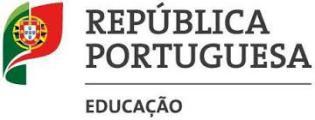 Agrupamento de Escolas de Atouguia da Baleia – 170008CRITÉRIOS DE AVALIAÇÃODescritores de desempenho, por competências, de acordo com o Perfil de Aprendizagens Específicas, por disciplina e ano de escolaridade Educação Física – 8º Ano de EscolaridadeNota: Decreto-Lei n.º 55/2018, ponto 3, Artigo 22.º:“Na avaliação são usados procedimentos, técnicas e Instrumentos diversificados e adequados às finalidades”.  Estes estarão sujeitos a alteração consoante a necessidade de adequação de estratégias que permitam a melhor aquisição de conhecimentos e desenvolvimento de competências dos alunos:Áreas de CompetênciasPerfil dos Alunos à Saída da Escolaridade ObrigatóriaNão ConseguiuConseguiuConseguiu com FacilidadePonderaçãoÁreas de CompetênciasPerfil dos Alunos à Saída da Escolaridade ObrigatóriaNão ConseguiuConseguiuConseguiu com Facilidade100A - Linguagens e TextosUtilização de linguagem verbal e não-verbal (demonstração, imagens…) e/ou aplicação dos termos técnicos específicos às áreas da disciplina, para comunicar, mostrar ou promover a construção de conhecimento, em contexto de lecionação ou de apresentação de trabalhos.Utilização de linguagem verbal e não-verbal (demonstração, imagens…) e/ou aplicação dos termos técnicos específicos às áreas da disciplina, para comunicar, mostrar ou promover a construção de conhecimento, em contexto de lecionação ou de apresentação de trabalhos.Utilização de linguagem verbal e não-verbal (demonstração, imagens…) e/ou aplicação dos termos técnicos específicos às áreas da disciplina, para comunicar, mostrar ou promover a construção de conhecimento, em contexto de lecionação ou de apresentação de trabalhos.5B – Informação e ComunicaçãoAplica os conhecimentos obtidos através da investigação, apresentação de trabalhos e testes;Mobilização e utilização de conhecimento para comunicar de forma adequada aos contextos; ∙ Utilização adequada das plataformas digitais definidas para os processos de ensino, aprendizagem e avaliação.Aplica os conhecimentos obtidos através da investigação, apresentação de trabalhos e testes;Mobilização e utilização de conhecimento para comunicar de forma adequada aos contextos; ∙ Utilização adequada das plataformas digitais definidas para os processos de ensino, aprendizagem e avaliação.Aplica os conhecimentos obtidos através da investigação, apresentação de trabalhos e testes;Mobilização e utilização de conhecimento para comunicar de forma adequada aos contextos; ∙ Utilização adequada das plataformas digitais definidas para os processos de ensino, aprendizagem e avaliação.5C - Raciocínio e Resolução de ProblemasToma decisões assertivas e resolve os problemas apresentados;Resolve a situação perante a tarefa; Autoavaliação do seu desempenho;Ações de liderança efetuadas em contexto de delegação de funções como “Agente de Ensino”.Toma decisões assertivas e resolve os problemas apresentados;Resolve a situação perante a tarefa; Autoavaliação do seu desempenho;Ações de liderança efetuadas em contexto de delegação de funções como “Agente de Ensino”.Toma decisões assertivas e resolve os problemas apresentados;Resolve a situação perante a tarefa; Autoavaliação do seu desempenho;Ações de liderança efetuadas em contexto de delegação de funções como “Agente de Ensino”.2D – Pensamento Crítico e Pensamento CriativoResolve problemas nas situações que se apresentam;Explora diferentes materiais;Analisa situações com diferentes pontos de vista.Resolve problemas nas situações que se apresentam;Explora diferentes materiais;Analisa situações com diferentes pontos de vista.Resolve problemas nas situações que se apresentam;Explora diferentes materiais;Analisa situações com diferentes pontos de vista.2E – Relacionamento InterpessoalColaboração em contextos de cooperação/partilha/competição, com respeito por todos os intervenientes; Partilha;Aplica as regras de segurança na utilização dos equipamentos e para com os colegas;Colabora na preparação, arrumação e preservação do material;Contribui com ideias e trabalho, para a concretização de tarefas;É cordial com os colegas;Respeita os companheiros e os adversários, evitando ações que ponham em risco a sua integridade física;Coopera com os companheiros, de forma a contribuir para o êxito na realização das tarefas;Contribuição para a concretização de tarefas comuns.Colaboração em contextos de cooperação/partilha/competição, com respeito por todos os intervenientes; Partilha;Aplica as regras de segurança na utilização dos equipamentos e para com os colegas;Colabora na preparação, arrumação e preservação do material;Contribui com ideias e trabalho, para a concretização de tarefas;É cordial com os colegas;Respeita os companheiros e os adversários, evitando ações que ponham em risco a sua integridade física;Coopera com os companheiros, de forma a contribuir para o êxito na realização das tarefas;Contribuição para a concretização de tarefas comuns.Colaboração em contextos de cooperação/partilha/competição, com respeito por todos os intervenientes; Partilha;Aplica as regras de segurança na utilização dos equipamentos e para com os colegas;Colabora na preparação, arrumação e preservação do material;Contribui com ideias e trabalho, para a concretização de tarefas;É cordial com os colegas;Respeita os companheiros e os adversários, evitando ações que ponham em risco a sua integridade física;Coopera com os companheiros, de forma a contribuir para o êxito na realização das tarefas;Contribuição para a concretização de tarefas comuns.10F – Desenvolvimento Pessoal e AutonomiaÉ pontual e assiduo;Traz o material necessário;Realiza tarefas de forma autónoma;Manifesta espírito de iniciativa na execução das tarefas;Participa de forma ordenada;Empenha-se de forma persistente;Membro da organização nas atividades  inscritas no PAA da escola.É pontual e assiduo;Traz o material necessário;Realiza tarefas de forma autónoma;Manifesta espírito de iniciativa na execução das tarefas;Participa de forma ordenada;Empenha-se de forma persistente;Membro da organização nas atividades  inscritas no PAA da escola.É pontual e assiduo;Traz o material necessário;Realiza tarefas de forma autónoma;Manifesta espírito de iniciativa na execução das tarefas;Participa de forma ordenada;Empenha-se de forma persistente;Membro da organização nas atividades  inscritas no PAA da escola.10G – Bem-estar, Saúde e AmbienteEstá na Zona Saudável, de acordo com os critérios FITescola, nas componentes: Aptidão Aeróbica, avaliar a força de resistência dos membros superiores, inferiores a força de resistência dos músculos da região abdominal e determinar se o peso está adequado à estatura.Está na Zona Saudável, de acordo com os critérios FITescola, nas componentes: Aptidão Aeróbica, avaliar a força de resistência dos membros superiores, inferiores a força de resistência dos músculos da região abdominal e determinar se o peso está adequado à estatura.Está na Zona Saudável, de acordo com os critérios FITescola, nas componentes: Aptidão Aeróbica, avaliar a força de resistência dos membros superiores, inferiores a força de resistência dos músculos da região abdominal e determinar se o peso está adequado à estatura.15H – Sensibilidade Estética e ArtísticaExecuta ações de comunicação verbal e não verbal pluridirecional.Executa ações de comunicação verbal e não verbal pluridirecional.Executa ações de comunicação verbal e não verbal pluridirecional.2I – Saber Científico, Técnico e TecnológicoInterpreta situações e toma decisões no sentido da resolução dos problemas;Nos jogos coletivos , age em conformidade com a situação;Conhece o objetivo do jogo, identifica e discrimina as principais ações que o caracterizam;Conhece e efetua com correção as técnicas;Participa nas tarefas, ajustando a iniciativa própria e as qualidades motoras na prestação.Interpreta situações e toma decisões no sentido da resolução dos problemas;Nos jogos coletivos , age em conformidade com a situação;Conhece o objetivo do jogo, identifica e discrimina as principais ações que o caracterizam;Conhece e efetua com correção as técnicas;Participa nas tarefas, ajustando a iniciativa própria e as qualidades motoras na prestação.Interpreta situações e toma decisões no sentido da resolução dos problemas;Nos jogos coletivos , age em conformidade com a situação;Conhece o objetivo do jogo, identifica e discrimina as principais ações que o caracterizam;Conhece e efetua com correção as técnicas;Participa nas tarefas, ajustando a iniciativa própria e as qualidades motoras na prestação.10J – Consciência e Domínio do CorpoExecuta os exercícios, jogos e/ou ações motoras de acordo com os níveis Introdutório, Elementar, Avançado, na área de Atividades Físicas;Conhece as capacidades motoras e coordenativas;Realiza com oportunidade e correção global, no jogo e em exercícios critério;Desempenho motor nas diferentes modalidades de lecionação/matérias definidas por ano de escolaridade.Executa os exercícios, jogos e/ou ações motoras de acordo com os níveis Introdutório, Elementar, Avançado, na área de Atividades Físicas;Conhece as capacidades motoras e coordenativas;Realiza com oportunidade e correção global, no jogo e em exercícios critério;Desempenho motor nas diferentes modalidades de lecionação/matérias definidas por ano de escolaridade.Executa os exercícios, jogos e/ou ações motoras de acordo com os níveis Introdutório, Elementar, Avançado, na área de Atividades Físicas;Conhece as capacidades motoras e coordenativas;Realiza com oportunidade e correção global, no jogo e em exercícios critério;Desempenho motor nas diferentes modalidades de lecionação/matérias definidas por ano de escolaridade.39Técnicas e Instrumentos de AvaliaçãoTécnicas e Instrumentos de AvaliaçãoProcedimentosInstrumentos de registo. Inquérito. Questionários. Auto, co e heteroavaliação. Realização de questionários (em papel e/ou formato digital).. Realização de fichas de auto/co/heteroavaliação.. Observação direta e repetida do trabalho em aula.. Observação direta da interação oral/intervenções na aula (pertinência, adequação e qualidade da interação verbal).. Observação dos cadernos diários.. Observação dos portefólios.. Correção, em sala de aula, de trabalhos realizados pelos alunos, individualmente ou em grupo.. Organização de exposições orais, debates, discussões…. Uso de ferramentas colaborativas.. Realização de trabalhos em pequeno grupo.. Aplicação de exercícios/fichasescritas e orais. . Grelhas de registo de avaliação de competências.. Grelhas de registo de atividade (portefólio, trabalhos de casa, trabalhos de projeto, apresentações orais e escritas, entre outros).. Grelhas de observação (participação, responsabilidade, comportamento…).. Listas de verificação.. Grelhas de autoavaliação.. Grelhas de coavaliação.. Grelhas de heteroavaliação.. Passaporte para o Sucesso Educativo.. Inovar Alunos.. Observação. Observação em situação. Realização de questionários (em papel e/ou formato digital).. Realização de fichas de auto/co/heteroavaliação.. Observação direta e repetida do trabalho em aula.. Observação direta da interação oral/intervenções na aula (pertinência, adequação e qualidade da interação verbal).. Observação dos cadernos diários.. Observação dos portefólios.. Correção, em sala de aula, de trabalhos realizados pelos alunos, individualmente ou em grupo.. Organização de exposições orais, debates, discussões…. Uso de ferramentas colaborativas.. Realização de trabalhos em pequeno grupo.. Aplicação de exercícios/fichasescritas e orais. . Grelhas de registo de avaliação de competências.. Grelhas de registo de atividade (portefólio, trabalhos de casa, trabalhos de projeto, apresentações orais e escritas, entre outros).. Grelhas de observação (participação, responsabilidade, comportamento…).. Listas de verificação.. Grelhas de autoavaliação.. Grelhas de coavaliação.. Grelhas de heteroavaliação.. Passaporte para o Sucesso Educativo.. Inovar Alunos.. Análise de conteúdo. Portefólio. Trabalho de projeto. Trabalhos individuais. Trabalhos de pares/grupo. Realização de questionários (em papel e/ou formato digital).. Realização de fichas de auto/co/heteroavaliação.. Observação direta e repetida do trabalho em aula.. Observação direta da interação oral/intervenções na aula (pertinência, adequação e qualidade da interação verbal).. Observação dos cadernos diários.. Observação dos portefólios.. Correção, em sala de aula, de trabalhos realizados pelos alunos, individualmente ou em grupo.. Organização de exposições orais, debates, discussões…. Uso de ferramentas colaborativas.. Realização de trabalhos em pequeno grupo.. Aplicação de exercícios/fichasescritas e orais. . Grelhas de registo de avaliação de competências.. Grelhas de registo de atividade (portefólio, trabalhos de casa, trabalhos de projeto, apresentações orais e escritas, entre outros).. Grelhas de observação (participação, responsabilidade, comportamento…).. Listas de verificação.. Grelhas de autoavaliação.. Grelhas de coavaliação.. Grelhas de heteroavaliação.. Passaporte para o Sucesso Educativo.. Inovar Alunos.. Testagem. Testes escritos e orais. Questões de aula. Apresentações orais. Apresentações escritas. Exercícios diversificados. Fichas específicas. Realização de questionários (em papel e/ou formato digital).. Realização de fichas de auto/co/heteroavaliação.. Observação direta e repetida do trabalho em aula.. Observação direta da interação oral/intervenções na aula (pertinência, adequação e qualidade da interação verbal).. Observação dos cadernos diários.. Observação dos portefólios.. Correção, em sala de aula, de trabalhos realizados pelos alunos, individualmente ou em grupo.. Organização de exposições orais, debates, discussões…. Uso de ferramentas colaborativas.. Realização de trabalhos em pequeno grupo.. Aplicação de exercícios/fichasescritas e orais. . Grelhas de registo de avaliação de competências.. Grelhas de registo de atividade (portefólio, trabalhos de casa, trabalhos de projeto, apresentações orais e escritas, entre outros).. Grelhas de observação (participação, responsabilidade, comportamento…).. Listas de verificação.. Grelhas de autoavaliação.. Grelhas de coavaliação.. Grelhas de heteroavaliação.. Passaporte para o Sucesso Educativo.. Inovar Alunos.